Verein für Deutsche Wachtelhunde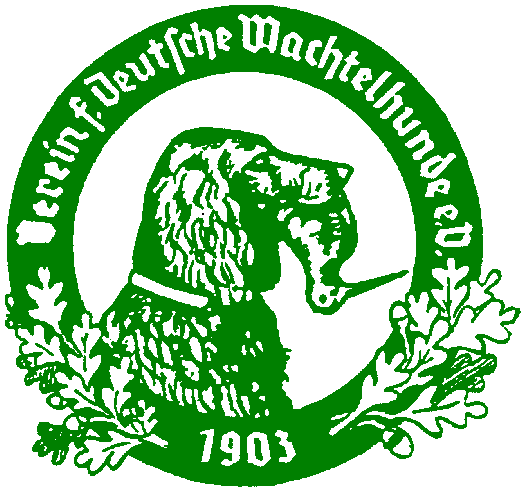 FormularfürFormwert- und PrüfungsberichteAchtung Prüfungsleiter vor dem Ausfüllen bitte wie folgt abspeichern:DW - Landesgruppe - 1. oder 2. Halbjahr Jahr – Nr. der Prüfung -Art der Prüfung - Tag/Monatz.B. JP HOG I am 26.03.2022, HOG I war die 6. Prüfung der LG(Beispiel: DW_04_122_06_JP_2603)VDW-Landesgruppe: 04 HessenVDW-Landesgruppe: 04 HessenPrüfungsleiter: 	     Richterobmann: 	     Art der Prüfung:	Richter:          	     Datum: 	     Richter:	     Ort:	     Richteranwärter:	     Richtergruppe: 	 Formwertrichter:	     Anzahl der Hunde in dieser Richtergruppe:       Anzahl der Richtergruppen in dieser Prüfung: Hinweise für die Richterobmänner beim Ausfüllen der Berichte:Kontrolliere ob die bereits erstellten Daten der einzelnen Hunde übereinstimmen mit den eigenen Daten.Im Prüfungsbericht ist die Struktur vorgegeben (Anzahl der Buchstaben ist begrenzt):Die einzelnen vorgegebenen Zeilen ergänzen mit der jeweiligen Berichterstattung.Vorgegebene Zeilen, die nicht gebraucht werden, löschen.Beim Überschreiten der maximal zulässigen Zahl der Zeichen ist zuerst keine weitere Eingabe mehr möglich. Verkürze die vorherige Eingabe und füge den restlichen Text dazu.Standardisiere:Meter auf m; Minuten auf minKeine überflüssigen Leerzeichen benutzen.Keine leeren Zeilen einfügen.Mit Tab Taste zum nächsten Eingabefeld springen (manche Felder sind Drop-Down Felder)Anzahl der Hunde in dieser Richtergruppe:       Anzahl der Richtergruppen in dieser Prüfung: Hinweise für die Richterobmänner beim Ausfüllen der Berichte:Kontrolliere ob die bereits erstellten Daten der einzelnen Hunde übereinstimmen mit den eigenen Daten.Im Prüfungsbericht ist die Struktur vorgegeben (Anzahl der Buchstaben ist begrenzt):Die einzelnen vorgegebenen Zeilen ergänzen mit der jeweiligen Berichterstattung.Vorgegebene Zeilen, die nicht gebraucht werden, löschen.Beim Überschreiten der maximal zulässigen Zahl der Zeichen ist zuerst keine weitere Eingabe mehr möglich. Verkürze die vorherige Eingabe und füge den restlichen Text dazu.Standardisiere:Meter auf m; Minuten auf minKeine überflüssigen Leerzeichen benutzen.Keine leeren Zeilen einfügen.Mit Tab Taste zum nächsten Eingabefeld springen (manche Felder sind Drop-Down Felder)Änderungswünsche an Petra GerlachÄnderungswünsche an Petra GerlachPrüfungsleiterbericht (max. 1320 Zeichen)Prüfungsleiterbericht (max. 1320 Zeichen)1. Hund Progr.- Nr.:     ZBNR.       Name:      1. Hund Progr.- Nr.:     ZBNR.       Name:      Formwertbericht (max. 340 Zeichen)Formwertbericht (max. 340 Zeichen)Stockmaß:    cm Formwert:     Stockmaß:    cm Formwert:     Prüfungsbericht (max. 1020 Zeichen)Prüfungsbericht (max. 1020 Zeichen)Noten:           Preis mit     Punkten, Vereinsmünze Noten:           Preis mit     Punkten, Vereinsmünze 2. Hund Progr.-Nr.:     ZBNR.       Name:      2. Hund Progr.-Nr.:     ZBNR.       Name:      Formwertbericht (max. 340 Zeichen)Formwertbericht (max. 340 Zeichen)Stockmaß:    cm Formwert:     Stockmaß:    cm Formwert:     Prüfungsbericht (max. 1020 Zeichen)Prüfungsbericht (max. 1020 Zeichen)Noten:           Preis mit     Punkten, Vereinsmünze Noten:           Preis mit     Punkten, Vereinsmünze 3. Hund Progr.-Nr.:     ZBNR.       Name:      3. Hund Progr.-Nr.:     ZBNR.       Name:      Formwertbericht (max. 340 Zeichen)Formwertbericht (max. 340 Zeichen)Stockmaß:    cm Formwert:     Stockmaß:    cm Formwert:     Prüfungsbericht (max. 1020 Zeichen)Prüfungsbericht (max. 1020 Zeichen)Noten:           Preis mit     Punkten, Vereinsmünze Noten:           Preis mit     Punkten, Vereinsmünze 4. Hund Progr.-Nr.:     ZBNR.       Name:      4. Hund Progr.-Nr.:     ZBNR.       Name:      Formwertbericht (max. 340 Zeichen)Formwertbericht (max. 340 Zeichen)Stockmaß:    cm Formwert:     Stockmaß:    cm Formwert:     Prüfungsbericht (max. 1020 Zeichen)Prüfungsbericht (max. 1020 Zeichen)Noten:           Preis mit     Punkten, Vereinsmünze Noten:           Preis mit     Punkten, Vereinsmünze 5. Hund Progr.-Nr.:     ZBNR.       Name:      5. Hund Progr.-Nr.:     ZBNR.       Name:      Formwertbericht (max. 340 Zeichen)Formwertbericht (max. 340 Zeichen)Stockmaß:    cm Formwert:     Stockmaß:    cm Formwert:     Prüfungsbericht (max. 1020 Zeichen)Prüfungsbericht (max. 1020 Zeichen)Noten:           Preis mit     Punkten, Vereinsmünze Noten:           Preis mit     Punkten, Vereinsmünze 